Bywell CE Junior School	Year 3 Learning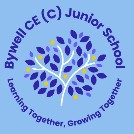 English    We will continue to plan for our independent write – The Stone Age Boy. We will be      completing our narrative maps, design our success critieria and complete our detailed      success criteria planning sheet. This will support us with our independent write.    SpellingWe will be starting our phonics and RWI spellings sessions. ReadingOur teaching text this week using Cracking Comprehension is a non-fiction text about mountains focusing on retrieval and inference skills in order to answer specific questions within a text. We will then complete a practice text which will be all about coasts. MathsWe will be continuing with addition and subtraction. We will be subtracting adding two numbers across 10 and 100s and subtracting two numbers across 10s and 100s. ScienceWe will begin our new unit – Forces and Magnets. We will complete our memory quiz and carry out an experiment which will help us to understand friction.  GeographyWe will be recapping the 7 continents and the 5 oceans. We will then move on to identifying the 4 main countries of the United Kingdom and their capital cities. 